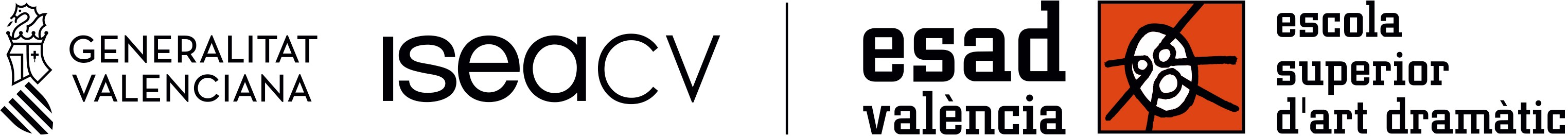 Sol·licitud de participació en el procés selectiu de professor especialista□   VESTUARI TEATRALSolicitud de participación en el proceso selectivo de profesor especialista□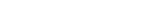 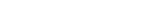 Dades del sol·licitant Datos del solicitanteDades del sol·licitant Datos del solicitanteDades del sol·licitant Datos del solicitanteDades del sol·licitant Datos del solicitanteCOGNOMS I NOM /APELLIDOS Y NOMBRECOGNOMS I NOM /APELLIDOS Y NOMBREDNI o PASSAPORT /DNI o PASAPORTEDNI o PASSAPORT /DNI o PASAPORTEDATA NAIXIMENT/FECHA DE NACIMIENTODATA NAIXIMENT/FECHA DE NACIMIENTONACIONALITAT/NACIONALIDADNACIONALITAT/NACIONALIDADDOMICILI: CARRER, PLAÇA I NUMERO /DOMICILIO: CALLE, PLAZA Y NÚMERODOMICILI: CARRER, PLAÇA I NUMERO /DOMICILIO: CALLE, PLAZA Y NÚMERODOMICILI: CARRER, PLAÇA I NUMERO /DOMICILIO: CALLE, PLAZA Y NÚMERODOMICILI: CARRER, PLAÇA I NUMERO /DOMICILIO: CALLE, PLAZA Y NÚMEROLOCALITAT/LOCALIDADPROVINCIAPROVINCIACPTELEFON/TELÉFONOTELEFON/TELÉFONOE-MAILE-MAILDOCUMENTACIÓ PRESENTADA/ DOCUMENTACIÓN PRESENTADADOCUMENTACIÓ PRESENTADA/ DOCUMENTACIÓN PRESENTADADOCUMENTACIÓ PRESENTADA/ DOCUMENTACIÓN PRESENTADADOCUMENTACIÓ PRESENTADA/ DOCUMENTACIÓN PRESENTADAFotocopia de DNI o NIEFotocopia de la documentacióFotocopia de DNI o NIEFotocopia de la documentacióFotocopia de DNI o NIEFotocopia de la documentacióFotocopia de DNI o NIEFotocopia de la documentacióDECLARACIÓ, LLOC, DATA I SIGNATURA/DECLARACIÓN, LUGAR, FECHA Y FIRMADECLARACIÓ, LLOC, DATA I SIGNATURA/DECLARACIÓN, LUGAR, FECHA Y FIRMADECLARACIÓ, LLOC, DATA I SIGNATURA/DECLARACIÓN, LUGAR, FECHA Y FIRMADECLARACIÓ, LLOC, DATA I SIGNATURA/DECLARACIÓN, LUGAR, FECHA Y FIRMALa persona sota signant DECLARA, sota la seua expressa responsabilitat, que són certes quantes dades figuren en la present sol·licitud, així com en la documentació adjunta.La persona abajo firmante DECLARA, bajo su expresa responsabilidad, que son ciertos cuantos datos figuran en la presente solicitud, así como en la documentación adjunta.A/En …………………….………, a …..… de ………………….…….. de……………….EL/LA SOL.LICITANT / EL/ LA SOLICITANTESIGNAT/ FIRMADO ………………………………………La persona sota signant DECLARA, sota la seua expressa responsabilitat, que són certes quantes dades figuren en la present sol·licitud, així com en la documentació adjunta.La persona abajo firmante DECLARA, bajo su expresa responsabilidad, que son ciertos cuantos datos figuran en la presente solicitud, así como en la documentación adjunta.A/En …………………….………, a …..… de ………………….…….. de……………….EL/LA SOL.LICITANT / EL/ LA SOLICITANTESIGNAT/ FIRMADO ………………………………………La persona sota signant DECLARA, sota la seua expressa responsabilitat, que són certes quantes dades figuren en la present sol·licitud, així com en la documentació adjunta.La persona abajo firmante DECLARA, bajo su expresa responsabilidad, que son ciertos cuantos datos figuran en la presente solicitud, así como en la documentación adjunta.A/En …………………….………, a …..… de ………………….…….. de……………….EL/LA SOL.LICITANT / EL/ LA SOLICITANTESIGNAT/ FIRMADO ………………………………………La persona sota signant DECLARA, sota la seua expressa responsabilitat, que són certes quantes dades figuren en la present sol·licitud, així com en la documentació adjunta.La persona abajo firmante DECLARA, bajo su expresa responsabilidad, que son ciertos cuantos datos figuran en la presente solicitud, así como en la documentación adjunta.A/En …………………….………, a …..… de ………………….…….. de……………….EL/LA SOL.LICITANT / EL/ LA SOLICITANTESIGNAT/ FIRMADO ………………………………………